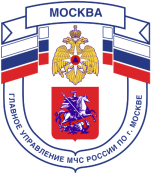 Главное управление МЧС России по г. МосквеУправление по Новомосковскому и Троицкому АО1 региональный отдел надзорной деятельности и профилактической работы142172, г. Москва, поселение Сосенское, поселок Газопровод, д. 15, телефон: 8(495)817-60-74,	E-mail: nitao1@gpn.moscow	ПАМЯТКА - БЕЗОПАСНОСТЬ ДЕТЕЙ ВО ВРЕМЯ КАНИКУЛ! В школах начались долгожданные летние каникулы, зачастую многие дети оказываются предоставлены сами себе, не у всех родителей есть возможность постоянно контролировать досуг своих детей. Взрослым необходимо подумать, как ребенок будет проводить свой досуг во время каникул, провести с детьми беседы, разъясняющие правила поведения в различных ситуациях.Когда ребенок остается один в квартире, необходимо исключить малейшую возможность возгорания, потопа и прочих происшествий. Уходя из дома уберите в недоступное место спички и зажигалки. Храните в недоступных для детей местах легковоспламеняющиеся жидкости. Объясните детям, что шалость с огнем опасна для жизни. Чаще рассказывайте детям о правилах пожарной безопасности и научите правильному поведению в случае возникновения пожара.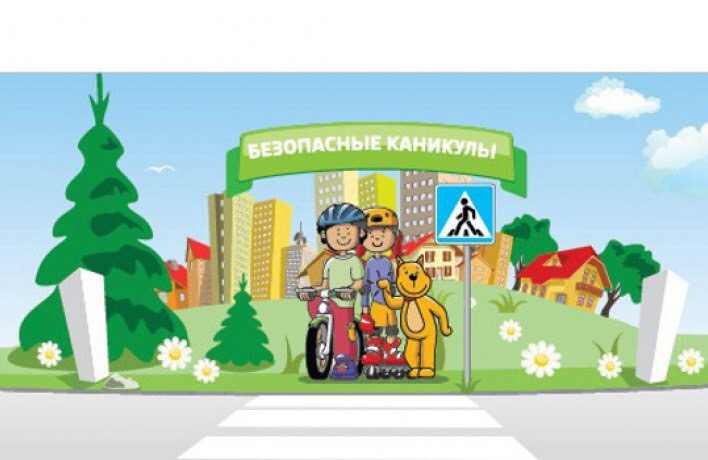 Телефон пожарной охраны – 101, 112Единый телефон доверия ГУ МЧС России по г. Москве: +7(495) 637-22-22mchs.qov.ru – официальный интернет сайт МЧС России